УДК 621.311.25:621.039ИССЛЕДОВАНИЕ ВХОДНОГО СОПРОТИВЛЕНИЯ НИЗКОВОЛЬТНОЙ ЭЛЕКТРОСЕТИ АНАЛИЗАТОРОМ AR-5А.В. Ольховой1, Р.К. Зарипов21,2ФГБОУ ВО «КГЭУ», г. Казань1olhovoya@gmail.com, 2zrust@mail.ruНауч. рук. проф. Р.Х. ТукшаитовВ статье представлено изучение сопротивления входного тока электросети путем подключения различных нагрузок и снятия параметров сети анализатором AR-5Ключевые слова: электросеть, анализатор качества электроэнергии, мощность, сопротивление, фильтр-компенсирующее устройство.К настоящему времени имеются сравнительно много работ,  посвященных изучению возможности применения фильтр-компенсирующих устройств (ФКУ) c целью снижения уровня эмиссии высших гармоник (ВГ) в электросети (ЭС) [1-6]. В формирование избирательности резонансных контуров, настроенных на первые гармоники спектра входного тока, большую роль играет активное их сопротивление, определяемое главным образом активным сопротивлением катушки индуктивности и входным сопротивлением электропитания. Однако значению последних параметров и их соотношению в литературе практически не уделяется внимание.Для обеспечения добротности контуров, используемых в ФКУ для подавления в основном 3, 5 и 7 гармоник, необходимо обеспечивать выполнение следующего неравенства:RФКУ ˂˂ ZЭС,где RФКУ и ZЭС соответственно сопротивление ФКУ и импеданс ЭС.В данном сообщении представлены результаты изучения входного импеданса в одной из аудиторий вуза.Исследование проводится с использованием электрической схемы, представленной на рисунке. 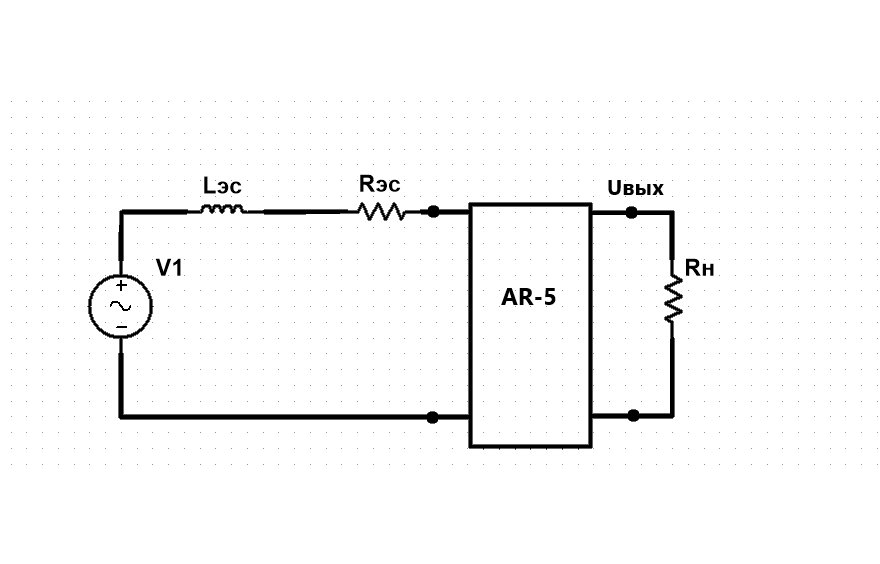 Эквивалентная схема измерительной установки Она состоит из ЭС, анализатора качества электричества AR-5 [6] и нагрузки. В качестве нагрузки использовали лампы накаливания (ЛН) разной мощности, электропаяльник, электроплитку мощностью 300 Вт, светодиодные лампы Онлайт 7 Вт и Camelion 10 Вт с наименьшим и наибольшим коэффициентом нелинейного искажения входного тока (127-190%) и их параллельно соединили с целью поэтапного повышения мощности нагрузки. В процессе проведения измерений регистрировали значения напряжения питания, мощность нагрузки,  коэффициенты нелинейных искажений Ku и Ki. Для одновременного определения погрешности измерения Результаты измерения данных параметров представлены в табл. 1.Таблица 1Электротехнические параметры измеренияКак следует из рисунка, электросеть имеет активно-индуктивное сопротивление. В работе полагалось, что по падению напряжения ЭС можно оценить ZЭС, а по уменьшению KU можно косвенно судить о наличии в цепи и XL.Фактически для основной части имеем LЭСRН фильтр первого порядка, работа которого начинает проявляться по мере увеличения PH. Как следует из табл. 1 при увеличении мощности нагрузки с 7 Вт до 1030 Вт происходит уменьшение напряжения с 233 В до 230 В или приблизительно на 1%. Эти данные позволяют вычислить приближенное значение ZЭС. При Р=1030 Вт, I = 4,5 А, ∆U = 3 В. ТогдаСнижение Ku с увеличением нагрузки свидетельствует о наличии определенной фильтрации ВГ. Одновременное снижение Ki обусловлено снижением Ku, так как предельные нагрузки являются линейными элементами.Источники Жежеленко И. В. Высшие гармоники в системах электроснабжения промпредприятий//5-е изд., перераб. и доп. М.: Энергоиздат, 2004. 358 с.Хруслов Л.Л., Ростовников М.В., Шишов В.А., Киреев С.И. Высшие гармоники в сетях низкого напряжения с элементами силовой электроники. Опыт непрерывного мониторинга // Сб. трудов Международной научно-практической конференции «Управление качеством электрической энергии». М.: Центр полиграфических услуг «Радуга», 2018. С. 181-186.Тукшаитов Р.Х., Семенова О.Д., Новокрещенов В.В. Оценка уровня нелинейных искажений электроустановок на основе моделирования длительности импульса их входного тока // Электроэнергия. Передача и распределение. 2022. № 3. С. 23-26.Боярская Н.П., Довгун В.П. Компенсация высших гармоник в сетях с осветительной нагрузкой // Вестник КрасГАУ. 2011. Вып. 9. С 270-276.Тукшаитов Р.Х., Зарипов Р.К. Об одном эффективном способе снижения уровня эмиссии светодиодными лампами в электросеть высших гармоник промышленной частоты // ЭЛЕКТРОЭНЕРГИЯ. Передача и распределения. 2023. № 1. С. 70-74.Руководство пользователя пробора «Анализатор электропотребления AR5 и AR5-L» Электронная версия// rykovodstvo.ru/exspl/32928/index.html С.1-10.Вид нагрузкиLED лампаLED лампаРезисторЛНЛНЛН + паяльникПлитка + ЛНЛННагрузка Р, Вт7,891741758469821030Напряжение U, В233231233233232231230230Ток I, А0,0350,1930,0750,1760,333,654,264,48Нагрузка расчет. Pрасч, Вт44,617,541,076,68439801030Ku,%2,52,41,31,42,41,41,31,3Ki,%1871972,62,42,71,110,9